Native Village of NapaimutePO Box 1301Bethel, AK 99558Alaska Regional Contingency Plan Version 2Public Review DRAFTJune 2021Public Comment Period 6/16/21 - 7/31/21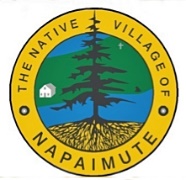 Comment #Point of ContactOrganization/CommenterSection #Page #Line #Specific WordingRationale for Recommended Change1Mark LearyNative Village of Napaimute/ Joe Kameroff JR2931The Wildlife Protection Guidelines for Oil Spill Response in Alaska (WPG) are included in this RCP asQuestionAre areas of fish tributaries along the Kuskokwim River identified for special areas of interest to protect?  Salmon spawning confluences, smelt spawning areas, and other areas where fish migrate to. 